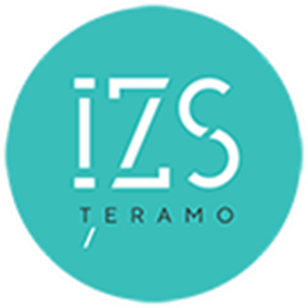 APPLICATION FOR PARTICIPATION - Annex no. 1The undersigned_______________________Born in ________________________________________on the____________Living in _______________________________________________________Address________________________________________________________Tax ID code______________ Position   __________________________________Employer _______________________________________________________with registered office in ____________________at _________________________VAT number____________________ Company Social security registration number ______Type of contract applied to employees _____________________ Number of employees ____tel. ___________________ e-mail: ________________________.Under his personal responsibility and aware of the sanctions provided for in Article 76 of Presidential Decree No 445 of 28 December 2000ASKSto participate in the above-mentioned survey as:□ Single enterprise;□ Group leader of RTI/CONSORTIUM/GEIE;To this end, in accordance with Articles 46 and 47 of Presidential Decree 445/2000 as amended and integrated, aware of the legal sanctions provided for by Article 76 of the same Presidential Decree for the hypotheses of falsity in deeds and mendacious declarations indicated therein,DECLARES:that the company is registered in the register of the Chamber of Commerce of ___________________ under n°_________________________; name, legal nature and activity carried out: ___________________________________________;any other information relevant to the evaluation of the technical and economic capacity possessed, in terms of "company reliability";possession of the appropriate technical, structural and organisational means to fulfil, within the set timeframe, the services and obligations provided for the type of activity covered by this notice;the absence of grounds for exclusion set out in Articles 94 et seq. of Legislative Decree 36/2023;to be in compliance with the regulations governing the right to work of disabled persons or that the company is not subject to the obligations deriving from Law 68/99 that they have not availed themselves of individual emersion plans under Article 1 bis paragraph 14 of Law 282/2001, replaced by Law 266/2002, or that they have availed themselves of such plans, but the emersion period has ended;that they are up to date with their obligations regarding the payment of taxes and duties;to comply with the safety and risk prevention obligations set out in Legislative Decree No. 81/2008;to be in possession, where applicable, of all the certifications and/or authorisations required by current legislation for the performance of the activity in question;to pay social security and insurance contributions in favour of its employees on a regular basis and within the legal deadlines;to provide for the regular payment of salaries to employees in accordance with the law and the provisions of the relevant (Labour National Contracts); declaration of commitment to apply the Chemical and Pharmaceutical Chemical Collective Labour Agreement of 13.6.2022 or its equivalent, pursuant to Art. 11 of Legislative Decree 36/2023;to consent, pursuant to and for the purposes of Articles 7 and 13 of Law No. 196/2003, to the processing of their data - including personal data - for the performance of functions connected with the performance and awarding of the tender;to be aware that the contracting authority's request does not constitute a contractual proposal and does not bind the IZS- Teramo in any way, which will be free to follow other procedures, other than the one indicated, and that the Institute reserves the right to discontinue at any time, for reasons within its exclusive competence, the procedure initiated, without the requesting parties being able to claim any right;to be aware that this declaration does not constitute proof of possession of the general and special requirements that will be required for the award of the service and that will be subject to verification by the contracting authority in accordance with the law, on the occasion of the procedure to be carried out.                                                                                                     The Legal Representative     Date _________ _____________________(Please attach a copy of a valid identity document of the Legal Representative)PUBLIC EXPLORATORY NOTICE FOR THE PRODUCTION AND MARKETING OF EHDV-8 INACTIVATED VACCINE